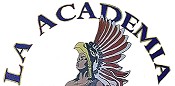                                             		D o l o r e s H u e r t a“A Dual Language Charter Middle School”1480 N. Main StreetLas Cruces, NM 88001Phone: 575/526-2984 • Fax: 575/523-5407REGULAR GOVERNING COUNCIL MEETING AGENDAThursday, May 14th, 2015 at 6:00pm Call to OrderRoll call and establish quorumApproval of AgendaOpen forum-Public Input*Public comments and observations regarding education policy and governance issues, as well as the strategic planning, are heard at this time.  Time limit per presenter may be imposed by Chair.ACTION ITEMSApproval of Meeting Minutes:April 23, 2015:	Special Governing Council MeetingApril 22, 2015:	Work Session w/Local Charter SchoolsApril 18, 2015:	Special Governing Council MeetingApril 9, 2015:	Special Governing Council MeetingApril 2, 2015:	Regular Governing Council MeetingMarch 20, 2015:  Special Governing Council MeetingMarch 7, 2015:  Work/Training Session w/ACESMarch 5, 2015:  Regular Governing Council Meeting Business Managers Report & Approval of Business Items:2015-2016 School BudgetInstructional Materials Increase BARFY 2014 Cash Carry Over Increase BARHB-33 Increase BARALD4ALL Maintenance BARTitle I Maintenance BARTitle I Transfer BARTitle I Increase BARApproval of Lease Assistance Application of Bilingual ApplicationApproval of  Title I ApplicationApproval of Title III ApplicationNEW BUSINESS:  DISCUSSION ITEMS ONLY – NO ACTION WILL BE TAKENClosed Session: To discuss personnel matters relating to any individual employee, including hiring, promotion, demotion, dismissal, resignation, or investigation of complaints or charges against an employee. [10-15-1(H)(2) NMSA 1978] Principal’s Report Committee Reports Adjourn*Any individual attending a board meeting may sign in to participate in the Public Input section of the Agenda, if any. Such persons may speak on any item after the individual is recognized by the President of the Board and introduces himself/herself at the podium. The Governing Council of La Academia Dolores Huerta will not take action on any item presented under Public Input, until an opportunity to do so is afforded. La Academia Dolores Huerta will provide an interpreter for the Hearing Impaired and simultaneous Spanish translation upon request.  Requests should be submitted to the chancellor’s office three days prior to the meeting. 